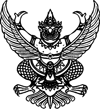 ประกาศองค์การบริหารส่วนตำบลบ้านเนินเรื่อง ประกวดราคาจ้างก่อสร้างถนนคสล. กว้าง ๕ เมตร ยาว ๑,๔๒๐ เมตร หนา ๐.๑๕ เมตร ไหล่ทางลูกรังข้างละ ๐.๕๐ เมตร ด้วยวิธีประกวดราคาอิเล็กทรอนิกส์ (e-bidding)
                 ตามประกาศองค์การบริหารส่วนตำบลบ้านเนิน เรื่อง ประกวดราคาจ้างก่อสร้างถนนคสล. กว้าง ๕ เมตร ยาว ๑,๔๒๐ เมตร หนา ๐.๑๕ เมตร ไหล่ทางลูกรังข้างละ ๐.๕๐ เมตร ด้วยวิธีประกวดราคาอิเล็กทรอนิกส์ (e-bidding)   และเอกสารประกวดราคาจ้างด้วยวิธีประกวดราคาอีเล็กทรอนิกส์ (e-bidding)  เลขที่  ๑/๒๕๖๕  ลงวันที่  ๕  กันยายน  ๒๕๖๕   นั้น
               ก่อสร้างถนนคสล. กว้าง ๕ เมตร ยาว ๑,๔๒๐ เมตร หนา ๐.๑๕ เมตร ไหล่ทางลูกรังข้างละ ๐.๕๐ เมตร พื้นที่ดำเนินการ หมู่ที่ ๑,๒,๓ ตำบลบ้านเนิน อำเภอเชียรใหญ่ จังหวัดนครศรีธรรมราช  จำนวน ๑ โครงการ ผู้เสนอราคาที่ชนะการเสนอราคาได้แก่ ห้างหุ้นส่วนจำกัด ปวรรต การโยธา  (ให้บริการ) ซึ่งเป็นผู้ประกอบวิสาหกิจขนาดกลางและขนาดย่อม) (SMEs) เป็นเงินทั้งสิ้น  ๓,๘๙๙,๐๐๐.๐๐ บาท (สามล้านแปดแสนเก้าหมื่นเก้าพันบาทถ้วน)  รวมภาษีมูลค่าเพิ่มและภาษีอื่น ค่าขนส่ง ค่าจดทะเบียน และค่าใช้จ่ายอื่นๆ ทั้งปวง                                                    ประกาศ  ณ  วันที่  ๒๗  กันยายน  พ.ศ.  ๒๕๖๕                                                                             ณัฐพล  สุขบาล                                                                        (นายณัฐพล  สุขบาล)                                                             นายกองค์การบริหารส่วนตำบลบ้านเนิน
